RICHARD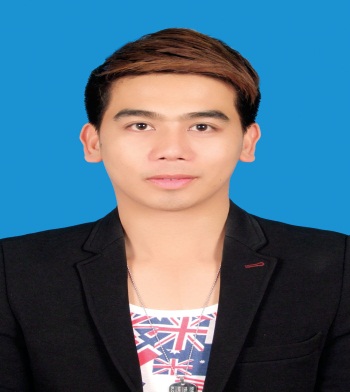 RICHARD.365928@2freemail.com  ______________________________________________________________________________CAREER OBJECTIVE:To grow in advance in a company or organization and contribute towards its success through working hard and possessing right attitude towards work.EMPLOYMENT RECORD:Restaurant Supervisor				Restaurant ManagerJanuary 2017 – present				August  2016- Dec 2016IKEA, Abu Dhabi					Dunkin Donuts CompanyAbela and Company LLC				Manila Philippines.United Arab Emirates.Restaurant Asst. Manager				HR AssistantSeptember 4, 2010- January 2016			March 2009- June 2010			Qatar University Project				Far Eastern University, Manila	Integral Food Services/Global Venture Group	Doha Qatar		Duties and Responsibilities:Prepares food for the whole day business,Forecasting the availability of the product before the day end. Ensures the availability of the product for the next day business.Endorse any left-over product that should be prioritized to avoid any discrepancy on the quality of the product to be served.Performs the first in first out policy Maintain the cleanliness of the working area from time to time.Prepares Thirst quenchers and juices.Handling cashDaily ordering in the storePurchasingMonthly report and annual reportDaily inventory ( expiration of the products)Hygiene and sanitation Standard must be applied.EDUCATIONAL BACKGROUND:2009 Graduated      			Bachelor of Science in PsychologyUniversidad De Manila(Consistent Scholar)Mehan Gardens, Manila1999-2003 				San Francisco High SchoolQuezon, City1993-1999        				Bonifacio Memorial Elementary SchoolsQuezon, CityTRAINING/SEMINAR’S:First Aider  (IKEA Abu Dhabi)March 15, 2017United Arab Emirates (Certified First Aider)Global Venture Group (Integral Food Services)March 2013Doha Qatar (ESSENTIAL FOOD SAFETY TRAINING): Participating with the group of people regarding Food cross Contamination.Smile Effect Training (IKEA Abu Dhabi)March 07, 2017United Arab Emirates (Customer Service Certified)PERSONAL DATA:Gender: 	Male                       	Age: 			31Status: 	Single          		Birth Date: 		05 March 1986Height: 	5’6              		Birth Place: 		Manila HospitalCitizenship: 	Filipino                	Religion: 		Roman CatholicSPECIAL TRAINING AND ACTIVITIES:Sept. 13 – Oct. 19, 2016		Sales Management Training Program (SMTP)					with Food Safety Training.By: Golden Donuts Inc. (Quezon City)October 7, 10 & 13, 2016   		TRAINER’S Development Program (ELITE)		By: Golden Donuts Inc. (Quezon City)March 30, 2006  			Building a Positive RelationshipFar Eastern UniversityApril 04 - 06, 2005			Team BuildingCamp Boso, Boso, Antipolo, City.Achievements:			Best CamperBest Group